Publicado en Madrid el 30/09/2020 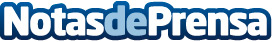 La venta online de productos para el coche es tendencia, por AncustomsLa venta online de productos para coches, a tenor de los expertos, está siendo tendencia en la actualidad. Las nuevas tecnologías acercan cada vez más todos los servicios necesarios al gran públicoDatos de contacto:Ancustomshttps://www.ancustoms.comancustoms.comNota de prensa publicada en: https://www.notasdeprensa.es/la-venta-online-de-productos-para-el-coche-es Categorias: Motociclismo Automovilismo Marketing E-Commerce Consumo Industria Automotriz http://www.notasdeprensa.es